Yearly Overview Year 6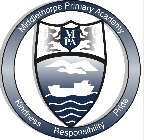 Autumn 1Autumn 2Spring 1Spring 21 weekSummer 1Summer 2Whole School Subject FocusHistoryREGeographyArtRE/EasterHistoryGeographyRevisit/ReviewCultural CapitalResidential 3- PGLSee a live orchestra playCook a mealBritain’s current place in the world?POR TextGoodnight Mr TomWonderLondon Eye MysteryPig Heart BoyPig Heart BoyTown is by the SeaThe Last WildHistoryHow did Britain change as a result of WWII?How did Grimsby become ‘Great Grimsby’?GeographyIs world trade always fair?The world’s natural resources- save or spend?STEMEvolution and inheritanceLightDT – Food CultureElectricityDT – Complex switchesAnimals including humansAnimals including humansAnimals including humansLiving things and their habitatsDT - Pulleys or gearsArtHow do artists express modern life?How do artists express modern life?R.E.Christianity/IslamWhy is it important to understand and evaluate different religions?Is Christianity still a strongreligion 2000 years afterJesus was on Earth?Is Christianity still a strongreligion 2000 years afterJesus was on Earth?PSHEBeing Me in My WorldCelebrating DifferenceDreams and GoalsHealthy MeHealthy MeRelationshipsChanging MeComputingE-SafetyInformation TechnologyE-Safety/ Information TechnologyComputer ScienceComputer ScienceInformation TechnologyComputer SciencePEGymnastics- Body ManagementGames- InvasionDance- Interpretive danceAthletics- IndoorGymnastics- Floor exercisesDance- Performance danceGymnastics- flightGames- OAAGymnastics- flightGames- OAAGames- Net/WallAthleticsGames- Striking & fieldingAthleticsMusicI'll Be There Style:  The Music of Michael JacksonClassroom Jazz 2Style:  Jazz, Latin, BluesBenjamin Britten - A New Year Carol Style: Benjamin Britten (Western Classical Music), Gospel, Bhangra  HappyStyle:  Pop/Motown  HappyStyle:  Pop/MotownYou've Got A FriendStyle:  The Music of Carole KingReﬂect, Rewind and Replay Style:  Western Classical Music and your choice from Year 6